COLEGIO EMILIA RIQUELME  GUIA DE APRENDIZAJE VIRTUALACTIVIDAD VIRTUAL SEMANA DEL 03 AL 07 DE AGOSTO COLEGIO EMILIA RIQUELME  GUIA DE APRENDIZAJE VIRTUALACTIVIDAD VIRTUAL SEMANA DEL 03 AL 07 DE AGOSTO COLEGIO EMILIA RIQUELME  GUIA DE APRENDIZAJE VIRTUALACTIVIDAD VIRTUAL SEMANA DEL 03 AL 07 DE AGOSTO 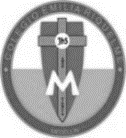 Asignatura: Ética y valores - UrbanidadGrado:   5°Docente: Estefanía LondoñoDocente: Estefanía LondoñoJueves, 06 de Agosto del 2020   Agenda virtual: Transgresiones a la vida. (Clase virtual 09:30am por Zoom).                            Lectura y actividad. Transgresiones a la vida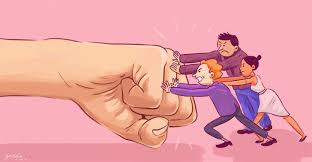 El derecho a la vida es uno de los derechos más importantes y precede a todos los demás. La vida es un regalo de Dios el cual se debe proteger y cuidar, ante todo. Se presentan diversas situaciones donde la vida se ve vulnerada o agredida, las cuales son: Hambre: Algunos organismos poco honestos, han pensado que puede acabar el hambre, acabando con los pobres. Exterminio en cadena: Se presentan genocidios, etnocidios, homicidios, eutanasia y aborto. Terrorismo: Se presentan mutilaciones, tortura física, tortura psicológica y condiciones de vida infrahumanas como secuestros. Regímenes penales y carcelarios: Se presentan pena de muerte, detenciones arbitrarias, procedimientos ilegales injustos, hacinamientos en las cárceles. Actividad.Crea un mapa conceptual con la información de la lectura. ¿Qué es? Te dejo el siguiente mapa conceptual para que lo comprendas mejor.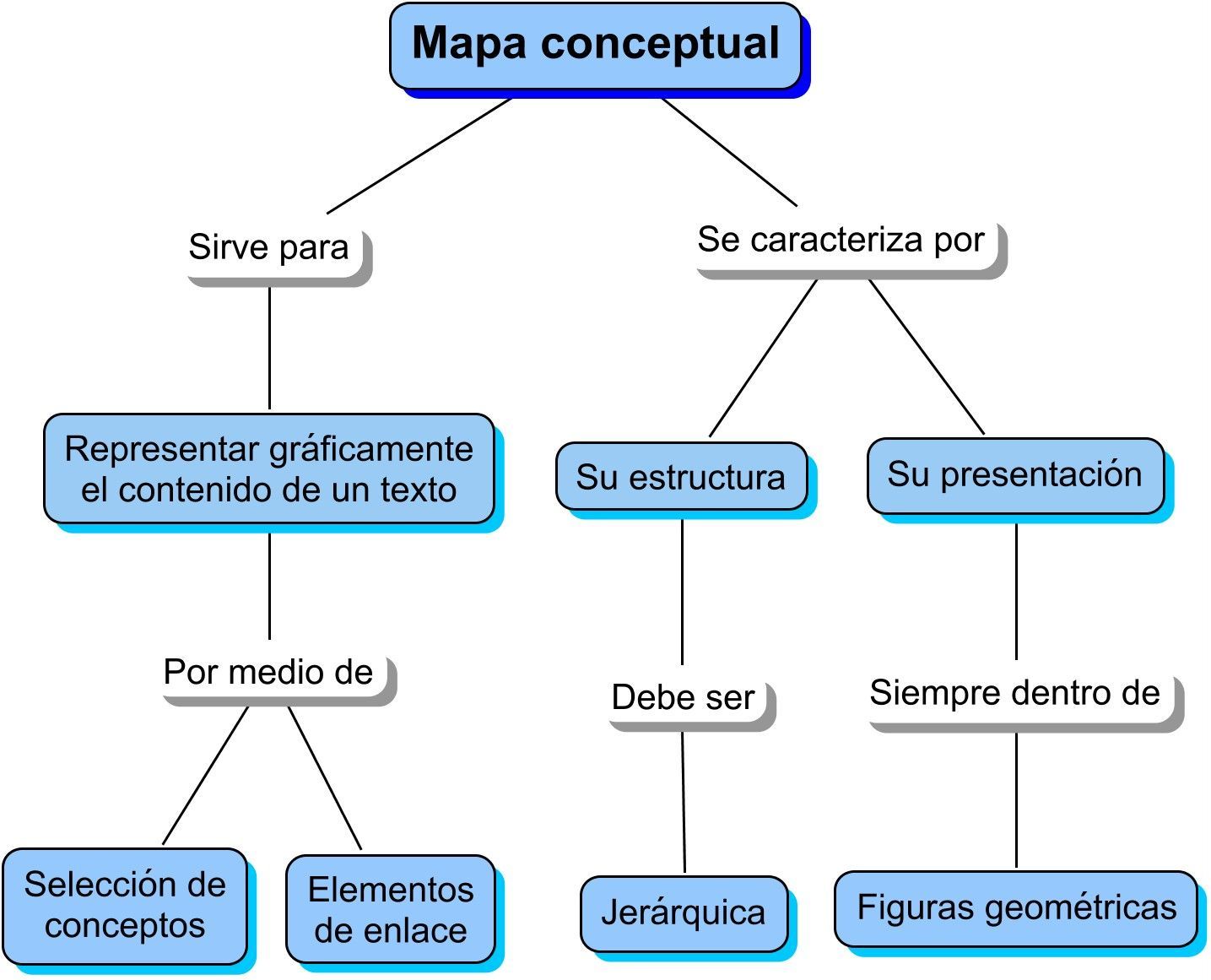 Nota: Deben enviarme la evidencia a mi correo como siempre. Jueves, 06 de Agosto del 2020   Agenda virtual: Transgresiones a la vida. (Clase virtual 09:30am por Zoom).                            Lectura y actividad. Transgresiones a la vidaEl derecho a la vida es uno de los derechos más importantes y precede a todos los demás. La vida es un regalo de Dios el cual se debe proteger y cuidar, ante todo. Se presentan diversas situaciones donde la vida se ve vulnerada o agredida, las cuales son: Hambre: Algunos organismos poco honestos, han pensado que puede acabar el hambre, acabando con los pobres. Exterminio en cadena: Se presentan genocidios, etnocidios, homicidios, eutanasia y aborto. Terrorismo: Se presentan mutilaciones, tortura física, tortura psicológica y condiciones de vida infrahumanas como secuestros. Regímenes penales y carcelarios: Se presentan pena de muerte, detenciones arbitrarias, procedimientos ilegales injustos, hacinamientos en las cárceles. Actividad.Crea un mapa conceptual con la información de la lectura. ¿Qué es? Te dejo el siguiente mapa conceptual para que lo comprendas mejor.Nota: Deben enviarme la evidencia a mi correo como siempre. Jueves, 06 de Agosto del 2020   Agenda virtual: Transgresiones a la vida. (Clase virtual 09:30am por Zoom).                            Lectura y actividad. Transgresiones a la vidaEl derecho a la vida es uno de los derechos más importantes y precede a todos los demás. La vida es un regalo de Dios el cual se debe proteger y cuidar, ante todo. Se presentan diversas situaciones donde la vida se ve vulnerada o agredida, las cuales son: Hambre: Algunos organismos poco honestos, han pensado que puede acabar el hambre, acabando con los pobres. Exterminio en cadena: Se presentan genocidios, etnocidios, homicidios, eutanasia y aborto. Terrorismo: Se presentan mutilaciones, tortura física, tortura psicológica y condiciones de vida infrahumanas como secuestros. Regímenes penales y carcelarios: Se presentan pena de muerte, detenciones arbitrarias, procedimientos ilegales injustos, hacinamientos en las cárceles. Actividad.Crea un mapa conceptual con la información de la lectura. ¿Qué es? Te dejo el siguiente mapa conceptual para que lo comprendas mejor.Nota: Deben enviarme la evidencia a mi correo como siempre. Jueves, 06 de Agosto del 2020   Agenda virtual: Transgresiones a la vida. (Clase virtual 09:30am por Zoom).                            Lectura y actividad. Transgresiones a la vidaEl derecho a la vida es uno de los derechos más importantes y precede a todos los demás. La vida es un regalo de Dios el cual se debe proteger y cuidar, ante todo. Se presentan diversas situaciones donde la vida se ve vulnerada o agredida, las cuales son: Hambre: Algunos organismos poco honestos, han pensado que puede acabar el hambre, acabando con los pobres. Exterminio en cadena: Se presentan genocidios, etnocidios, homicidios, eutanasia y aborto. Terrorismo: Se presentan mutilaciones, tortura física, tortura psicológica y condiciones de vida infrahumanas como secuestros. Regímenes penales y carcelarios: Se presentan pena de muerte, detenciones arbitrarias, procedimientos ilegales injustos, hacinamientos en las cárceles. Actividad.Crea un mapa conceptual con la información de la lectura. ¿Qué es? Te dejo el siguiente mapa conceptual para que lo comprendas mejor.Nota: Deben enviarme la evidencia a mi correo como siempre. 